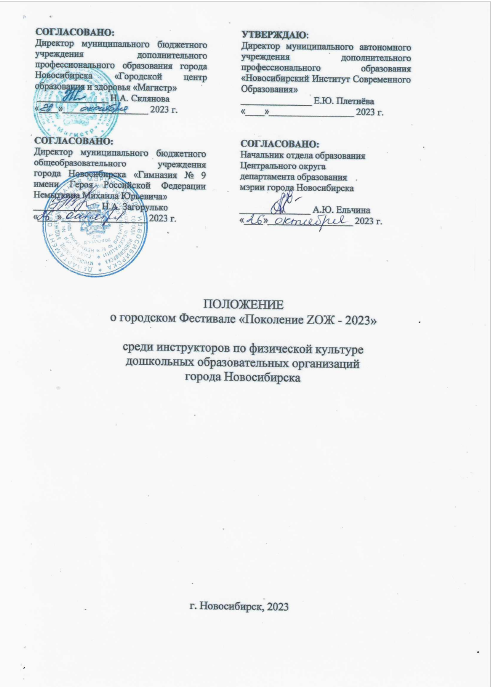 ОБЩИЕ ПОЛОЖЕНИЯГородской Фестиваль «Поколение ZОЖ – 2023» среди инструкторов по физической культуре дошкольных образовательных организаций города Новосибирска (далее по тексту – Фестиваль) проводится с целью развития кадрового потенциала системы дошкольного образования города Новосибирска.Задачи Фестиваля:совершенствование профессионального и методического мастерства инструкторов по физической культуре дошкольных образовательных организаций;популяризация профессии инструктора по физической культуре дошкольных образовательных организаций;создание условий по укреплению взаимодействия в сообществе инструкторов по физической культуре дошкольных образовательных организаций города Новосибирска; пропаганда здорового образа жизни, формирование позитивных жизненных установок молодого поколения;укрепление традиций физкультурно-массовой работы среди работников образовательных организаций.ОРГАНИЗАТОРЫ МЕРОПРИЯТИЯОбщее руководство подготовкой и проведением Фестиваля осуществляет МАУ ДПО «Новосибирский Институт Современного Образования» при поддержке МБУ ДПО «Городской центр образования и здоровья «Магистр» и МБОУ Гимназия № 9 имени Героя Российской Федерации Немыткина Михаила Юрьевича». Непосредственное проведение Фестиваля осуществляет муниципальное методическое объединение инструкторов физической культуры дошкольных образовательных организаций (далее – ММО ИФК ДОО) города Новосибирска. Состав оргкомитета (Приложение 1).МАУ ДПО «НИСО» осуществляет содействие в части оказания информационной поддержки мероприятия.МБУ ДПО «Городской центр образования и здоровья «Магистр» отвечает за награждение команд дипломами.МБОУ Гимназия № 9 в части предоставления спортивного объекта.МЕСТО И СРОКИ ПРОВЕДЕНИЯ СОРЕВНОВАНИЙФестиваль проводится  3 ноября 2023 года в спортивном зале МБОУ Гимназия № 9  по адресу: г. Новосибирск, ул.  Калинина, 255 (здание начальной школы). Начало – 1100 . Окончание – 1300.ТРЕБОВАНИЯ К УЧАСТНИКАМ И УСЛОВИЯ ИХ ДОПУСКА В Фестивале принимают участие инструкторы по физической культуре дошкольных образовательных организаций города Новосибирска. Допускаются команды от районов, округа города Новосибирска, в составе 6 человек. Каждый участник команды предоставляет добровольное согласие на участие в Фестивале по форме (Приложение 2). Форма одежды участников должна соответствовать правилам: единая спортивная форма, сменная спортивная обувь. Запрещается оказывать противоправное влияние на результаты спортивных соревнований, включенных в настоящее положение. Запрещается участвовать в азартных играх в букмекерских конторах и тотализаторах путем заключения пари на официальные спортивные соревнования в соответствии с требованиями, установленными пунктом 3 части 4 статьи 26.2. Федерального закона от 4 декабря 2007 года № 329-ФЗ «О физической культуре и спорте Российской Федерации». Заявку на участие в Фестивале необходимо отправить на электронную почту g.62@mail.ru тема Письма «Фестиваль» до 30 октября 2023 года. В заявке необходимо указать название команды, район или округ, ФИО участника, его место работы. Заявка заверяется подписью руководителя РМО ИФК ДОО района или округа, указывается его рабочий и сотовый телефон, адрес электронной почты (Приложение 3).Участники несут ответственность за достоверность информации, содержащейся в их заявке на участие в Фестивале, и, в случае необходимости, обязаны представить подтверждающие документы по требованию Оргкомитета. ПРОГРАММА МЕРОПРИЯТИЯФестиваль проводится в форме физкультурной разминки от каждой команды (домашняя заготовка), эстафет, конкурса капитанов. Команды выходят на старт в порядке, определенном жребием, также  по итогам жеребьевки проводится конкурс «Спортивная реклама» (Приложение 4).УСЛОВИЯ ПОДВЕДЕНИЯ ИТОГОВФизкультурная разминка каждой команды оценивается по 10-балльной системе с учётом оригинальности комплекса, артистичности показа и соответствия теме «Поколение ZОЖ».По результатам каждой эстафеты жюри определяет одну команду-победительницу. В конкурсе капитанов определяется один победитель по наибольшему числу правильных ответов или в случае равенства баллов – по времени, кто быстрее сдаст лист с ответами. По итогам конкурсов и эстафет определяется победитель в заявленных номинациях и награждается дипломами или грамотами МБУ ДПО «Городской центр образования и здоровья «Магистр».  Аналитическая справка о проведении соревнований предоставляется в отдел профессионального роста педагогов и руководителей МАУ ДПО «НИСО» и  МБУ ДПО «Городской центр образования и здоровья «Магистр».Новость выкладывается на сайтах МАУ ДПО «НИСО», МБУ ДПО «Городской центр образования и здоровья «Магистр», отдела образования Центрального округа департамента образования мэрии города Новосибирска и сайтах ОУ города.УСЛОВИЯ ФИНАНСИРОВАНИЯРасходы, связанные с награждением команд дипломами несёт МБУ ДПО «Городской центр образования и здоровья «Магистр». Расходы по награждению участников грамотами и памятными призами за счёт помощи депутата Государственной Думы Савельева Дмитрия Ивановича. Расходы по организации,  проведению Фестиваля и проезда до места соревнований несут ДОУ города Новосибирска.ОБЕСПЕЧЕНИЕ БЕЗОПАСНОСТИ УЧАСТНИКОВ И ЗРИТЕЛЕЙФестиваль проводится на спортивном сооружении, отвечающем требованиям соответствующих нормативных правовых актов, действующих на территории Российской Федерации. Организация оказания скорой медицинской помощи осуществляется в соответствии с Приказом Министерства здравоохранения РФ от 1 марта 2016 г. № 134н. «О Порядке организации оказания медицинской помощи лицам, занимающимся физической культурой и спортом (в том числе при подготовке и проведении физкультурных мероприятий и спортивных мероприятий), включая порядок медицинского осмотра лиц, желающих пройти спортивную подготовку, заниматься физической культурой и спортом в организациях и (или) выполнить нормативы испытаний (тестов) Всероссийского физкультурно-спортивного комплекса «Готов к труду и обороне». На спортивном празднике в течение всего времени дежурит медицинский работник. Ответственность за обеспечение общественного порядка и общественной безопасности при проведении Фестиваля, за медицинское обслуживание участников спортивного праздника возлагается на отдел образования Центрального округа департамента образования мэрии города Новосибирска.СТРАХОВАНИЕ УЧАСТНИКОВ Участникам мероприятия рекомендуется иметь при себе договор (оригинал) о страховании от несчастных случаев жизни и здоровья.Приложение 1Состав оргкомитета:Приложение 2Форма добровольного согласияДобровольное согласиена участие в городском Фестивале «Поколение ZОЖ – 2022»среди инструкторов по физической культуре дошкольных образовательных организаций города НовосибирскаЯ, _________________________________________________________________________ (ФИО полностью, дата  рождения)участвую в составе команды __________________ района (округа) в Фестивале «Поколение ZОЖ  – 2023» среди инструкторов по физической культуре дошкольных образовательных организаций города Новосибирска. Беру на себя полную ответственность за свое здоровье, физическое состояние, всевозможные последствия, произошедшие со мной на Фестивале. Претензий к организаторам Фестиваля не имею. С регламентом и правилами ознакомлен(а). О возможных последствиях предупрежден(а).Дата: «___»________________ 2023 г. Подпись _____________/_____________________Я, руководитель РМО ИФК ДОО _________________ района (округа) _________________________ подпись участника подтверждаюДата: «___»________________ 2023 г. Подпись _____________/_____________________Приложение 3Форма заявкиЗаявкана участие в городском Фестивале «Поколение ZОЖ  – 2023»среди инструкторов по физической культуре дошкольных образовательных организаций города Новосибирскаот команды __________________ (название)________________________________ района (округа) г. Новосибирска	Руководитель МО ИФК ДОО       _______________ района (округа) города Новосибирска		______________________________________ (ФИО)	рабочий телефон _______________сотовый телефон ______________адрес электронной почты_________Приложение 4Программа Фестиваля:Физкультурная разминка (домашняя заготовка): команда организует проведение разминки с остальными участниками и зрителями Фестиваля в течение не более 90 секунд. Оценивается по 10-балльной системе с учётом оригинальности, артистичности и соответствия теме «Поколение ZОЖ».Эстафета 1 «Кто быстрее»: По команде «Марш!» первый участник выполняет бег через вращающуюся скакалку до ориентира и обратно, передает эстафету, отдает скакалку третьему участнику. Второй участник ведет рукой мяч диаметром 200 мм до ориентира и обратно, передает эстафету и отдает мяч четвертому игроку и т.д. по очереди все участники проходят дистанцию. Победителем становится самая быстрая команда, определяется по секундомеру.Эстафета 2 «Жёлоб» Участники встают парами напротив друг друга (или в две шеренги лицом друг к другу на расстоянии шага), в руках держат гимнастические палочки так, чтобы получился «жёлоб». По команде «Марш!» по «жёлобу» начинает катиться волейбольный мяч. Первая пара, прокатившая мяч, перебегает  вперёд и строит продолжение «жёлоба» и так до ориентира. На финише, около ориентира,  поднять мяч вверх. В случае потери мяча, команда возвращается на линию старта и начинает выполнять  задание заново. Побеждает команда, которая быстрее доберется (определяется по секундомеру).Эстафета 3 «Поточная линия» Игроки сидят в шеренге на расстоянии около 2 м (согласно разметке), у каждого маленький конус. У первого в коробе 30 теннисных мячей. Надо прокатить все мячи по очереди со старта до финиша. Последний принимает мячи конусом и складывает их в обруч. Ловить и катить только конусом. Победителем становится команда, которая быстрее всех переправит все мячи со старта до финиша, не допустив ошибок. Определяется по секундомеру.Эстафета 4 «Собери слово» По команде «Марш!» участники по очереди бегут змейкой мимо конусов. Добегают до обруча, берут лист с буквой,  и также возвращаются обратно. Передают эстафету. Когда все буквы будут собраны, команда должна выстроиться, чтобы получилось слово. Победителем становится самая быстрая команда, определяется по секундомеру.Конкурс «Спортивная реклама» Командам предлагается вытянуть слово, обозначающее предмет, не имеющий отношение к спортивному инвентарю. За 3 минуты команда должна придумать и обыграть рекламу этого предмета как нестандартного спортивного оборудования. Оценивается по 10-балльной системе с учётом оригинальности.«Конкурс капитанов» Перед участниками разворачивают таблицу с изображением 10 видов спорта. Через 20 секунд таблицу убирают, а капитаны должны вписать виды спорта в той последовательности, которая была в таблице, и  сдать свои записи жюри. Победитель определяется по количеству верных ответов. Если количество верных ответов совпадает, то победитель определяется по времени. Победитель тот, кто быстрее сдал лист с ответами.№ФИОДолжность, место работыОтветственность1Суворова Ирина НиколаевнаНачальник отдела профессионального роста педагогов и руководителей МАУ ДПО «НИСО»Председатель2Петрова Ольга Геннадьевна Старший методист отдела профессионального роста педагогов и руководителей МАУ ДПО «НИСО»Оргкомитет3Ельчина Алла ЮрьевнаНачальник отдела образования Центрального округа департамента образования мэрии города НовосибирскаОргкомитет4Загорулько Наталья  АнатольевнаДиректор муниципального бюджетного общеобразовательного учреждения города Новосибирска «Гимназия № 9 имени Героя Российской Федерации
Немыткина Михаила Юрьевича»Оргкомитет5Пяткова Анастасия АндреевнаКуратор ММО ИФК ДОО города Новосибирска, инструктор по физической культуре МБУ ДПО «Городской центр образования и здоровья «Магистр»Оргкомитет6Усманова Галина ВладимировнаРуководитель ММО ИФК ДОО города Новосибирска, инструктор по физической культуре МБДОУ д/с № 362Главный судья7Зорина Ольга АлександровнаРуководитель ММО ИФК ДОО Центрального округа, инструктор по физической культуре МАДОУ д/с № 484Ответственная за проведение8Адова Венера НиколаевнаРуководитель ММО ИФК ДОО Октябрьского района, инструктор по физической культуре МКДОУ д/с № 234Главный секретарь9Еремеева Елена ВикторовнаРуководитель МО ИФК ДОО Калининского района, инструктор по физической культуре МКДОУ д/с № 14Секретарь 10Буренок Светлана ГеннадьевнаРуководитель МО ИФК ДОО Ленинского района, инструктор по физической культуре МКДОУ д/с № 331Судья 11Хохлова Татьяна АлексеевнаРуководитель МО ИФК ДОО Кировского района, инструктор по физической культуре МАДОУ д/с № 154Судья12РомашкинаЕлена АлександровнаРуководитель МО ИФК ДОО Первомайского района, инструктор по физической культуре МКДОУ д/с № 97Судья13ПлотниковаВиктория Ивановна Руководитель МО ИФК ДОО Советского района, инструктор по физической культуре МКДОУ д/с № 374Судья14Бекетова Оксана АнатольевнаИнструктор по физической культуре МАДОУ д/с № 484Судья15Солодовникова Елена ВладимировнаВоспитатель МАДОУ д/с № 484Ответственные за музыкальное сопровождение16Хананова  Марина АнатольевнаМузыкальный руководитель МАДОУ д/с № 484Ответственные за музыкальное сопровождение15Сафронова Екатерина ВладиславовнаИнструктор по физической культуре МБДОУ д/с № 7Ответственный за парад открытия 16Вострелина Светлана ВикторовнаИнструктор по физической культуре МАДОУ д/с № 59Организатор17Смирнова Вера АнатольевнаИнструктор по физической культуре МБДОУ д/с № 486Организатор 18Халипа Мария ЛеонидовнаИнструктор по физической культуре МБДОУ д/с № 467Организатор19Грачёв Сергей ИвановичУчитель физкультуры МБОУ Гимназия № 9Организатор№ п/пФамилия, имяучастникаОбразовательное учреждениеДолжность